5163P1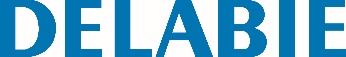 Stainless steel movable drop-down rail, bright, L. 650mmАртикул: 5163P1 Технические характеристикиHinged drop-down grab bar Ø 33.7mm, for PRM. In the lowered position use as a grab bar, for standing up and assisting movement. For WCs or showers. Allows side access in the raised position. Can be stowed against the wall to save space simply by rotating in the raised position.Dimensions: 650 x 290 x 110mm. Bacteriostatic 304 stainless steel tube. Stainless steel with UltraPolish bright polished finish, uniform non-porous surface for easy maintenance and hygiene. Visible fixings with a 304 stainless steel cover plate, 2.5mm thick.Supplied with stainless steel screws for concrete walls.Tested to over 200kg. Maximum recommended user weight 135kg.10-year warranty. CE marked.